Wudu and Prayer Study GuideName:______________________________________________________________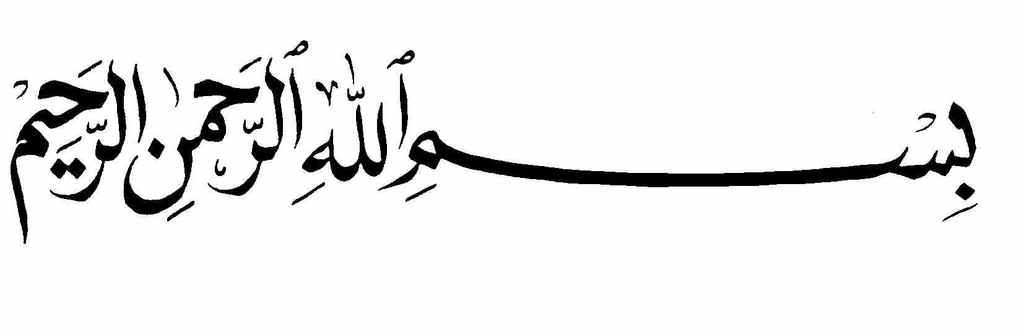 	Wudu and Prayer SectionNumber the steps of wudu in the correct order:Wash your feet 3xWash your arms 3xIntention and BismillahWash your hands 3xWash your nose 3xWash your head and neck 3xWash your mouth 3xWash your face 3x Is wudu necessary for Salah? (circle one)Yes or NoWhat breaks your wudu? ________________________________________________________________________________________________________________________________________________________________________________________________________________________For the following scenarios, circle whether the person read the correct number of rakats. If the person read the incorrect number, circle “Incorrect” and write the correct number of Rakats on the blank. Omar prayed 4 Fard and 2 Sunnah for Fajr			Correct or Incorrect								Correct #:____________Sarah prayed 3 Fard and 2 Sunnah for Maghrib		Correct or Incorrect								Correct #:____________Adam prayed 3 Fard and 2 Sunnah for Asr			Correct or Incorrect								Correct #:____________5.SalahFardSunnahWitrFajrDhurAsr MaghribIsha